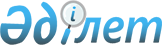 Сайлау учаскелерін құру туралыАқмола облысы Ақкөл ауданы әкімінің 2021 жылғы 7 шілдедегі № 5 шешімі. Қазақстан Республикасының Әділет министрлігінде 2021 жылғы 7 шілдеде № 23337 болып тіркелді.
      "Қазақстан Республикасындағы сайлау туралы" Қазақстан Республикасы Конституциялық заңының 23-бабына, "Құқықтық актілер туралы" Қазақстан Республикасы Заңының 27-бабына сәйкес, ШЕШТІМ:
      1. Ақмола облысы Ақкөл ауданының аумағында сайлау учаскелері 1 - қосымшаға сәйкес құрылсын.
      2. Ақмола облысы Ақкөл ауданы әкімінің 2 - қосымшаға сәйкес кейбір шешімдерінің күші жойылды деп танылсын.
      3. Осы шешім оның алғашқы ресми жарияланған күнінен бастап қолданысқа енгізіледі.
      "КЕЛІСІЛДІ" Ақкөл ауданының сайлау учаскелері
      Ескерту. 1-қосымшаға өзгерістер енгізілді - Ақмола облысы Ақкөл ауданы әкімінің 22.04.2022 № 4 (оның алғашқы ресми жарияланған күнінен кейін күнтізбелік он күн өткен соң қолданысқа енгізіледі) шешімімен; жаңа редакцияда - Ақмола облысы Ақкөл ауданы әкімінің 17.07.2023 № 3 (оның алғашқы ресми жарияланған күнінен бастап қолданысқа енгізіледі) шешімімен. № 96 сайлау учаскесі
      Орналасқан жері: Ақмола облысы, Ақкөл қаласы, Мәншүк Мәметова көшесі 15, "Ақмола облысы білім басқармасының Ақкөл ауданы бойынша білім бөлімі Ақкөл қаласының № 2 жалпы білім беретін мектебі" коммуналдық мемлекеттік мекемесінің ғимараты.
      Шекаралары: Островский көшесі - 1, 2, 2/1, 2а/2, 2б, 3, 4, 5, 6/2, 7/1, 7/2, 8, 8/1, 8/2, 8/3, 9, 9/2, 10, 10/1, 11/1, 11/2, 13/1, 13/2, 14/1, 14/2, 15/1, 15/2, 16/1, 16/2, 17/1, 17/2, 18, 19, 20, 22, 24, 26, 28, 30, 32, 34, 36, 38, 40, 42, 44, 46, 47/1, 47/2, 51, 55; Жамбыл Жабаев көшесі - 1/1, 1/2, 2/1, 2/2, 2а, 3/1, 3/2, 4/1, 4/2, 5/1, 5/2, 6/1, 6/2, 7/1, 7/2, 8/1, 8/2, 9/1, 9/2, 11/1, 11/2, 13/2, 14, 15/1, 15/2, 31; Аманат көшесі - 24, 26, 29, 31, 32, 33, 35, 35/1; Достық көшесі - 1, 3, 3/1, 5, 7, 9, 10, 11, 12, 13, 14, 15, 16, 17, 18, 19, 20, 20/1, 21, 22, 23, 24, 25, 27, 28, 29; Луганская көшесі - 1, 3, 4, 5, 6, 6/1, 6А, 7, 8, 10, 11, 12, 13, 15, 17/1, 17/3, 19, 19/1, 21, 23, 25, 25А, 27; Строительная көшесі - 1, 2, 3, 4, 5, 6, 7, 8, 9, 10, 11, 12, 13, 15; Мәншүк Мәметова көшесі - 1, 2, 3, 3/1, 3/2, 3А, 4, 5, 6, 6/1, 8, 9, 10, 11, 12, 13/1, 14, 14/1, 14/3, 14/4, 14/5, 16, 17, 17а, 18, 19, 20, 21, 22, 23, 24, 25, 26, 26/2, 27, 28, 28/1, 30, 32, 36, 38, 40, 42, 44, 46, 48, 48/1, 50, 52, 54, 56, 58, 60; Ұлы көш көшесі - 2, 4, 7, 11, 17; Талғат Бигелдинов көшесі - 26, 28, 28/1, 30, 32, 36, 37, 37/1, 38, 39, 40, 42, 43, 44, 45, 46, 47, 48, 52, 53, 54, 54Б, 54В, 55, 56, 57, 59, 60, 61, 63, 64, 65, 66, 67, 69, 70, 71, 72, 73, 76, 77, 78, 80, 82, 84, 85, 86, 88, 88/1, 90, 91, 92, 93, 94, 96, 96/1, 97, 99, 103, 105, 111, 115, 121, 123, 125, 127, 127/2, 129, 133, 135, 136, 137, 139, 149 корпус 1, 2, 3; Күляш Бәйсейітова көшесі - 1, 2, 2/1, 2/2, 3, 4, 5, 6, 7, 8, 8/2, 8/6, 8/9, 9, 10/1, 10/2, 11, 12, 14/1, 14/2, 16, 16/3, 16/4, 17, 17/6, 18, 18/1, 19, 20, 20/2, 21, 22, 23, 25, 27, 29, 33, 34, 35, 39, 41, 45, 47; Линейная көшесі - 1, 2, 2/1, 3, 4; Гоголь көшесі - 22, 23, 24, 27, 28, 29, 35/1. № 97 сайлау учаскесі
      Орналасқан жері: Ақмола облысы, Ақкөл қаласы, Сағадат Нұрмағамбетов көшесі, 71, Ақкөл аудандық мәдениет және тілдерді дамыту бөлімі жанындағы "Аудандық мәдениет үйі" мемлекеттік коммуналдық қазыналық кәсіпорынның ғимараты.
      Шекаралары: Сағадат Нұрмағамбетов көшесі - 1, 1а, 1/1, 1/2, 2, 3, 3/3, 3/5, 5, 6, 7, 9, 10, 12, 13, 14, 16, 17, 18, 20, 22, 24, 28, 30, 34, 36, 40, 42, 44, 45, 46, 47, 49, 51, 52, 53, 54, 55, 56, 58, 60, 62, 63, 64, 65, 66, 70, 72, 74, 76, 93, 97; Чехов көшесі - 2, 4, 6, 7, 8, 9, 10, 11, 13, 14, 15, 15/1, 15А, 16, 17, 18, 19, 20, 21, 21/1, 21/2, 21/3, 22, 24, 26; Хамит Ерғалиев көшесі - 1, 2, 3, 4, 5, 6, 7, 8, 9, 10, 11, 12, 13, 14, 16, 18, 20, 20/2, 22, 24, 26, 28, 30, 32, 33, 34, 34/1, 36, 38, 39, 40, 41, 43, 46, 47, 48, 49, 50, 50/1, 50/2, 50/4, 52, 53, 53/2, 54, 55, 56, 58, 60, 61, 63, 67, 69, 70, 70/1, 71, 72, 74, 75; Жайық Бектұров көшесі - 1/1, 1/2, 1а/1, 1а/2, 3, 4, 5а/1, 5а/2, 6/1, 6/2, 8, 9, 10/1, 11, 13, 14, 15, 16, 17, 18, 19, 20, 21, 22, 23/2, 24/1, 24/2, 25, 25/1, 26, 27, 27/1, 28, 28/1, 28/2, 30, 32, 39, 54, 56, 57, 58, 65, 69, 76; Жаңа ел көшесі - 5, 6, 7, 12, 40; Жерұйық көшесі - 1, 8, 11, 31; Виктор Булавский көшесі - 1, 2, 3, 4, 5, 6/1, 6/2, 7, 7/1, 7/2, 8/1, 8/2, 10, 12, 14, 18, 33; Төле би көшесі - 1/1, 1/2, 2, 2/1, 2/2, 2а/1, 2а/2, 3/1, 3/2, 4, 4/1, 5/1, 5/2, 6, 7/1, 7/2, 8, 9, 9/1, 9/2, 10, 11/1, 11/2, 12, 14, 15, 16, 20, 21, 22, 23, 24, 25, 26, 27, 28, 29, 30, 31, 32; Горький көшесі - 1/1, 2, 3, 4, 5, 5/1, 7, 9, 11, 12, 13, 16, 18, 19, 21, 22, 23, 24, 26, 29, 30, 31, 32, 33, 34, 34/1, 35, 36, 37, 38, 39, 40, 42, 43, 44, 45, 46, 47, 49, 50, 51, 52, 53, 54, 56, 58, 59; Көктал көшесі - 1, 2, 3, 4, 5, 6, 7, 8, 9, 10, 11, 12, 15; Аманат көшесі - 3, 4, 6, 8, 15, 23; Интернациональная көшесі - 1, 2, 3, 4, 5, 6, 7, 8, 9, 10, 11, 12, 13, 14, 15, 16, 18, 19, 20, 21, 22, 23, 24, 25, 26; Абылай хан көшесі - 1/1, 1/2, 1/3, 2, 4, 6, 6а, 8, 10, 11, 13, 14, 15, 16, 17, 18, 20, 21, 22, 23, 25, 26, 27, 28, 30, 31, 32, 33, 34, 35, 38, 42, 43, 45, 46, 47, 51, 52, 55, 55/1, 56, 58, 59, 60, 62, 63, 64, 65, 65/1, 66, 67, 67А, 68, 71, 72, 75, 77, 78, 79, 80, 82, 83, 84, 85, 86. № 754 сайлау учаскесі
      Орналасқан жері: Ақмола облысы, Ақкөл қаласы, Талғат Бигелдинов көшесі 8, "Ақмола облысы білім басқармасының Ақкөл ауданы бойынша білім бөлімі Ақкөл қаласының Жайық Бектұров атындағы № 3 жалпы білім беретін мектебі" коммуналдық мемлекеттік мекемесінің ғимараты.
      Шекаралары: Талғат Бигелдинов көшесі - 1, 2, 2А, 4, 12, 17, 19, 23, 24А/1, 24/1, 24/2, 27, 29; Сәкен Сейфуллин көшесі - 2, 2/1, 2/3, 4, 10, 12, 18, 20, 21, 22, 24, 28, 29, 30, 31/1, 31/2, 33, 35, 37; Қайым Мұхамедханов көшесі - 1, 2, 3, 4, 5, 6, 7, 8, 9, 10, 11, 12, 13, 13/2, 14, 15, 15/1; Бөгенбай көшесі - 1, 1/1, 2, 2/2, 3, 4, 5, 6, 7, 8, 9, 10, 11, 12, 13, 14, 14/1, 15, 15/1, 16, 16/1, 17, 18, 18/1, 20, 21, 22, 23, 24, 25, 26, 27, 28, 29, 30, 31, 32, 33, 34, 35, 36, 37, 39, 40, 41, 42, 43, 44, 46, 47, 47/1, 48, 49, 50, 51, 52/1, 53, 54, 55, 56, 57, 58, 59, 60, 61, 62, 63, 63/2, 64, 65, 66, 70; 1 Шегебай Ұзақбаев көшесі - 1; 2 Шегебай Ұзақбаев көшесі - 1, 2, 3, 4, 6, 10, 11; 3 Шегебай Ұзақбаев көшесі - 1, 2, 3, 4, 5, 7; 4 Шегебай Ұзақбаев көшесі - 1, 2; Шегебай Ұзақбаев көшесі - 1, 2, 3, 4, 5, 6, 7, 8, 9, 11, 12, 13, 14, 15, 16, 17, 20, 21, 22, 23, 26, 30, 34, 36, 38, 40, 42, 48, 50, 52, 54, 58, 60, 61, 62, 66, 68, 69, 70, 78; Армандастар көшесі - 1, 3, 5, 7, 8, 9, 11, 12, 12/1, 13, 14, 15, 16, 17, 18, 22; Чехов көшесі – 23, 23-1, 23/2, 25, 27, 29, 31, 33, 34, 34/2, 34/3, 36, 36/1, 36/2, 37, 38, 40, 42, 44/1, 44/2, 46, 48/1, 48/2, 50; Ақжол көшесі - 1, 3, 7, 15, 17, 19, 21; Роза Бағланова көшесі - 2, 2/1, 3, 4, 4/1, 5, 6, 7, 7/1, 8, 9, 10, 11, 12, 12а, 13, 14, 15, 16, 17, 18, 18/1, 19, 20, 21, 22, 23, 25, 27, 29, 24, 26, 28, 30, 32, 34, 35, 36, 37, 38, 39, 40, 41, 42, 42/1, 42/2, 43, 44, 45, 46, 47, 48, 49, 50, 50-1, 50-2, 50/1, 51, 53; Горький көшесі - 60, 62, 63, 64, 65, 66, 67, 72, 73, 74, 77, 78, 79, 80, 82; Интернациональная көшесі - 27, 27/1, 29, 30, 31, 32, 33, 34, 36, 37, 38, 39, 40, 41, 42, 43, 50; Абылай хан көшесі - 88, 89, 91, 92, 93, 94, 95, 96, 97, 99, 100, 101, 102, 103, 105, 106, 107, 109, 110, 112, 113, 114, 115, 116, 117, 118, 119, 120, 120/1, 120/2, 121, 122, 123, 124, 125, 128, 130, 132, 134, 136, 138, 140, 142, 144, 146, 148, 150; Шоқан Уәлиханов көшесі - 1, 1/1, 2, 3, 4, 5, 6, 6/1, 8, 9, 10, 11, 12, 13, 14, 15, 17, 18, 19, 19а, 20, 21, 22, 23, 24, 25, 26, 27, 29, 30, 31, 33, 34, 35, 36, 37, 40, 41, 42, 44, 45, 47, 48, 49, 50, 51, 52, 53, 54, 55, 55/1, 56, 57, 58, 59, 60, 61, 61Б, 62, 63, 63/2, 66/1, 67, 68, 69, 69а, 70, 71, 72, 73, 75, 76, 77, 79, 82, 84, 86, 87, 88, 89, 89/1, 89/2, 90, 91, 91/4, 92, 93, 94, 95, 96, 97, 98, 99, 100, 101, 102, 105, 109, 108, 110, 112, 113, 114, 115, 116, 117, 118, 119, 120, 121, 122, 123, 124, 125, 126, 128, 129, 130, 131, 132, 133, 134, 136, 138, 140; Сағадат Нұрмағамбетов көшесі - 101, 103, 105, 108/1, 108/2, 109, 110, 111, 121, 122, 123, 124, 125, 127, 127/1, 134, 136, 138, 140; Кирдищев көшесі - 43, 45, 45/1, 49, 53, 55, 57, 60, 60/1, 61, 61/1, 62, 63, 65, 65/2, 67, 68, 69, 72, 74, 75, 75/1, 75/2; Амангелді Иманов көшесі - 1, 1/1, 1/3, 1/5, 3, 3/1, 5, 5/1, 7, 9, 10, 11, 18, Жағалау көшесі - 1, 2, 3, 4, 5, 6, 7, 8, 9, 10, 11, 12, 13, 14, 15, 17, 18, 19, 23, 24, 25, 26, 29, 30, 31, 32, 33, 34, 35, 36, 37, 37/1, 38, 39, 40, 41, 43, 44, 45, 46, 47, 49, 50, 51, 53, 55, 57, 63, 65, 67, 69, 71, 73, 75, 79, 81, 85; Желтоқсан көшесі - 1, 3, 5, 8, 9, 10, 11, 12, 13, 14, 15, 16, 17, 19, 20, 21, 22, 23, 24, 25, 26, 27, 29, 31, 32, 33, 34, 35, 36, 37, 38, 38/1, 39, 41. № 98 сайлау учаскесі
      Орналасқан жері: Ақмола облысы, Ақкөл қаласы, Әл-Фараби көшесі 10, "Ақмола облысы білім басқармасының Ақкөл ауданы бойынша білім бөлімі Ақкөл қаласының Кеңес Одағының Батыры Петр Михайлович Исаков атындағы № 1 жалпы білім беретін мектебі" коммуналдық мемлекеттік мекемесінің ғимараты.
      Шекаралары: Абылай хан көшесі - 127, 129, 131, 133, 135, 137, 139, 141, 143, 143/2, 145, 147, 149, 151, 151/1, 152, 153, 154, 156, 157, 160, 160/1, 160/2, 161, 161/1, 162, 163, 164, 164/2, 165, 166, 167, 168, 169, 169/1, 169/2, 170, 171, 172, 172/1, 172/2, 173, 174, 175, 176, 177, 178, 179, 180, 181, 182, 183, 183/1, 184, 185, 187, 188, 189, 191, 192, 193, 194, 195, 196, 197, 198, 199, 200, 201, 202, 203, 204, 205, 209, 211, 212, 213, 214, 216, 218, 220, 222, 224, 226, 228, 230, 232, 234, 236, 238, 240; Балуан Шолақ көшесі - 1, 2, 3, 4, 4/1, 4/2, 5, 6, 6/1, 8, 9, 10, 10/1, 10/2, 11, 11/1, 11/2, 12, 12/2, 13, 13/1, 15, 15/3, 17, 17/1, 19, 19/1, 19/2; Бөгенбай көшесі - 67, 69, 71, 73, 75, 77, 78, 80, 81, 81/1, 82, 85, 86, 87, 88, 88/1, 88/2, 88А, 89, 90, 91, 92, 93, 94, 95, 96, 97, 97/2, 98, 99, 99/1, 99/2, 100, 101, 101/1, 101/2, 102, 103, 103/2, 104, 105, 107, 109, 112, 114, 120, 125, 128, 130, 132, 134, 136, 138, 140, 142, 144, 146, 148, 148/1, 148/2, 148/3, 150, 152; Шоқан Уәлиханов көшесі - 103, 135, 141, 143, 145, 146, 147, 148, 149, 150, 151, 152, 153, 154, 156, 157, 159, 160, 161, 162, 164, 165, 165/1, 165/2, 167, 167/1, 167/2, 168, 170, 172, 174, 176, 178, 182, 183, 183/1, 184, 184/1, 185/1, 185/2, 186, 187, 191/1, 193, 193/1, 195, 196, 198, 199, 200, 200/1, 202, 204, 208, 210, 212, 214, 216, 218, 220, 222, 224, 226, 228; Қаукен Кенжетаев көшесі - 1, 2, 3, 5, 7, 8/1, 8/2, 11, 13/1, 13/2, 14/1, 14/2, 14а, 14в, 15/1, 15/2, 16, 17, 18, 21, 24, 25, 26, 27, 28, 29, 31, 32, 33, 34, 35, 36, 37, 38, 39, 40, 42, 44, 47, 48, 49, 50, 51, 52, 54, 54А, 54/2, 55/2, 56, 57, 57а, 58, 61, 61/1, 63, 63А, 64, 65, 66, 67, 68, 69, 70, 71, 72, 73, 74, 75, 76, 77, 77/2, 77/3, 78, 82, 84, 86, 88/2, 90, 92, 94, 96, 98, 100, 102, 104; Моншақты көшесі- 1, 2, 2а-2, 2/1, 3, 4, 5, 7, 9, 10/1, 11, 13, 14, 15, 16, 17, 18, 20, 21, 21/1, 22, 24, 26, 28, 30, 32, 34, 36, 37, 38, 39, 40, 41, 42, 42/1, 43, 44, 44/2, 45, 45/1, 45/2, 45/4, 45/5, 45/6, 48, 50, 50/2, 54, 54/1, 54/2, 54/3, 54/4, 56, 56/1, 58, 60, 63, 65, 65/1, 65/2, 67, 67/1, 77/2, 79, 104; Баубек Бұлқышев көшесі - 2, 3, 4, 5, 6, 7, 8, 9, 10, 11, 12, 13, 14, 15, 16, 17, 18, 19, 20, 21, 22, 24-1, 29, 30, 31, 32, 33, 34, 36, 38; Спутник көшесі - 10, 11, 12, 13, 14, 14/1, 15, 17, 17/1, 18, 19, 19/1, 19/2, 20, 21, 22, 23, 25, 26, 26/1, 27, 28, 30, 103, 105, 106; Әл-Фараби көшесі - 2а/1, 2а/2, 2/1, 2/2, 4/1, 6/1, 6/2; Интернациональная көшесі - 35, 44, 45, 47, 48, 49, 51, 52, 53, 54, 55, 56, 57, 58, 59, 60, 61, 62, 63, 64/1, 65, 66, 67, 68, 69, 70, 71, 73, 74, 75, 77, 78, 79, 80, 81, 82, 83, 84, 85, 86, 87, 88, 89, 90, 91, 92, 93, 95, 96, 98, 99, 99/1, 99/2, 100, 101, 101/1, 102, 103, 104, 105, 106, 107, 108, 110; Сағадат Нұрмағамбетов көшесі - 153, 155, 157, 159, 161, 163, 165, 167, 169, 171, 173, 175, 177, 179, 181, 185, 191, 193, 197, 197/1, 197/2, 199; Жастар көшесі - 1, 3, 4, 5, 9, 15, 16, 16/1, 17, 18, 19, 20, 21, 23, 23/1; Госнитиевский тұйық көшесі - 1/1, 3, 5, 8,11, 12, 14, 16, 17, 18, 22, 24, 26, 28, 30, 32, 34; Заводской тұйық көшесі - 1, 2, 3, 4, 5, 6, 7, 8, 9, 10, 11, 13, 15, 17, 19, 21, 23, 25, 27, 29, 31; Опытнозаводской тұйық көшесі - 2, 3, 4, 5, 6, 7, 8, 9, 10, 11, 13, 15, 17, 19, 21, 23, 25, 27, 29, 31; Ыбырай Алтынсарин тұйық көшесі – 2, 4, 8, 10, 12, 16, 18, 41, 43, 45, 47, 49, 49/1, 51, 53, 59, 61, 63; Пушкин көшесі - 1, 1а, 1а/1, 1а/2, 1/2, 1/3, 1/4, 1/5, 1/9, 2, 2Б, 2Г, 2Д, 2/3, 2/5, 2/6, 4, 6, 7, 8, 9, 10, 11, 13, 14, 17, 18, 19, 20, 21, 22, 23, 24, 25, 26, 27, 28, 29, 31, 33, 34, 35, 37, 38, 39, 40, 40/1, 41, 43, 44, 45, 46, 47, 48, 49, 51, 52, 53, 57, 58, 60, 62, 63, 65, 66, 67, 68, 69, 70, 71, 72, 74, 75, 76, 77, 78, 79, 80, 85, 87; Әділбек Майкөтов көшесі - 1, 1а, 1б, 1/1, 1/2, 1/5, 2, 2а, 2б, 2/2, 2/3, 2/4, 2/9, 3, 4, 4/2, 5, 6, 6/1, 6/2, 7, 9, 9А, 10, 11, 11а, 11б, 12, 13, 17, 19, 21, 23, 25, 27, 31, 33, 35, 37, 39, 41, 43, 47, 51, 53, 55, 57, 59, 61; Шаңырақ көшесі - 3, 8, 14,17; Ғани Мұратбаев көшесі - 2, 3, 5, 7, 10, 12, 15, 27, 29, 43, 49; Желтоқсан көшесі - 2, 4, 6, 18, 28, 30, 44, 45, 46/1, 47, 47/1, 49; Кирдищев көшесі - 1, 4, 5, 6, 7, 8, 9, 10, 11/1, 12, 13, 14, 15, 16, 17, 18, 20, 21, 22, 23, 24, 25, 26, 27/1, 27/2, 28, 29, 31, 32, 33, 35, 36, 37, 37/1, 38, 39, 40, 41, 41/1, 42, 43, 44, 46, 48, 48/1, 50, 54; Горький көшесі - 135, 137, 139, 141, 143,145, 146, 147, 148, 149, 150, 151, 152, 153, 154, 155, 156, 156/1, 156/2, 157, 158, 159, 161, 162, 163, 164, 165, 166, 167, 168, 170, 171, 172/1, 172/2, 173, 174/1, 174/2, 175, 176. № 99 сайлау учаскесі
      Орналасқан жері: Ақмола облысы, Ақкөл қаласы, Сағадат Нұрмағамбетов көшесі, 174, Ақмола облысы дене шынықтыру және спорт басқармасының "Ақкөл балалар мен жасөспірімдер спорт мектебі" коммуналдық мемлекеттік мекемесінің ғимараты.
      Шекаралары: Сағадат Нұрмағамбетов көшесі - 203, 209, 211; Пушкин көшесі - 88, 90, 91, 93, 95, 97, 98, 99, 100, 101, 102, 103, 104, 105, 106, 107, 108, 109, 110, 112, 114, 115, 116, 117, 118, 119, 120, 121, 123, 124, 125, 126, 127, 128, 129, 130, 131, 132, 133, 134, 135, 136, 137, 138/1, 138/2, 140, 141, 142, 143/1, 143/2, 144, 145/1, 145/2, 146, 147, 148, 149, 149/1, 150, 151, 152, 153, 154, 154а, 155, 156, 156/1, 156а, 157, 158, 159, 160, 161, 162, 163, 164, 165/1, 165/2, 166, 166/1, 167, 167/3, 168, 168а, 169, 169а, 170, 171, 174б, 175, 176, 178, 179, 184, 185, 187, 189, 190, 191, 192, 194, 195, 197, 199, 200, 201; Сарыарқа шағын ауданы - 1, 1/1, 2, 3; Әділбек Майкөтов көшесі - 63, 67, 69, 71, 73, 77, 81, 83, 85, 89, 91, 91/1, 91/2, 93, 93/1, 95, 95/1, 97, 97/1, 99, 99/1, 101/1, 103, 103/1, 105; Лесная көшесі - 1, 3, 5, 6, 7, 8, 12, 14, 18, 24, 26, 28, 30, 32, 34, 36; Жібек жолы көшесі - 1, 2, 3, 4, 5, 5/1, 6, 8, 9, 9/2, 10а, 10б, 10в, 12б; Гагарин көшесі - 1, 2, 4, 5, 6, 7, 7/1, 8, 10, 12, 13/1, 13/2, 13/3, 14, 15, 16, 17, 18, 19, 20, 21, 22, 23, 25, 27, 27/3, 28, 29, 29/1, 30, 31, 31/1, 31/2, 31/3, 31/4, 31/5, 32, 34, 36, 38, 40, 42; Астана шағын ауданы - 4, 5, 6, 7, 8, 8/1, 8/2, 9, 10, 11, 13, 14, 21, 21/1, 22А, 22Б. № 100 сайлау учаскесі
      Орналасқан жері: Ақмола облысы, Ақкөл қаласы, Сағадат Нұрмағамбетов көшесі, 144, "Аудандық мәдениет үйі" мемлекеттік коммуналдық қазыналық кәсіпорынның жанындағы "Ақкөл қаласындағы мәдени-демалыс орталығы" ғимараты.
      Шекаралары: Сағадат Нұрмағамбетов көшесі - 129, 131, 133, 135, 137, 139, 141, 141/1, 142, 143, 144, 145, 147, 148, 149, 150, 151, 152; Горький көшесі - 70, 75, 81, 83, 84, 86, 88, 89, 90, 91, 92, 93, 96, 97, 98, 99, 100, 101, 102, 103, 104, 105, 106, 107, 108, 110, 111, 112, 113, 114, 116, 117, 118, 119, 121, 122, 123, 125, 126, 127, 128, 130, 131, 134, 138, 140, 142, 144; Исаков көшесі - 1, 2, 3, 4, 5, 6, 6/1, 6/2, 7, 7/1, 7/2, 8, 9, 9/1, 9/2, 10, 15/1, 15/2, 16, 17, 20, 22, 23, 23/1, 23/2, 24, 25, 25/1, 25/2, 26, 27, 29, 29/1, 29/2, 30, 31/1, 31/2, 32, 34, 35/1, 35/2, 36, 40, 42, 42/1, 42/2, 44, 45/1, 45/2, 46, 48, 52, 56, 58; Парковая көшесі - 1, 2, 3, 5, 6/1, 6/2, 7/1, 7/2, 8, 8/1, 8/2, 9/1, 9/2, 10, 12, 13, 14, 15/1, 15/2, 16, 17, 19, 21, 22, 23, 24, 26, 27, 28, 30, 31, 31/1, 32, 32/1, 33, 33/1, 34, 35, 35А/1, 35А/2, 35/1, 36, 37, 38, 39, 40, 41, 42/1, 42/2, 43, 45, 47, 49, 51, 53, 55, 57, 59, 61, 63, 65; Кирдищев көшесі - 81, 83, 83/2, 86/3, 87; Әл-Фараби көшесі - 7, 7/1, 7/2, 10, 10/1, 11, 12, 13, 15, 16, 17, 19, 21, 22, 23, 24, 26, 27, 31, 33, 34, 35, 36, 37, 38, 39, 40, 41, 42, 44, 45, 46, 48, 49, 50, 51, 53, 54, 55, 56, 56а, 57, 58, 59, 60, 62, 64, 65, 65/1, 65/2, 66, 67, 69, 70, 71, 73, 74; Роза Бағланова көшесі – 48, 50/2, 52, 54, 56; Қаныш Сәтпаев көшесі - 1/1, 1/2, 2, 3/1, 3/2; Әлия Молдағұлова көшесі - 1, 2, 2/2, 3, 5, 8/1, 8/2, 9, 9/1, 9/2, 10, 12, 14, 16, 18, 18/2, 24; Ремзаводская көшесі - 1, 2, 3, 4, 5, 6/1, 6/2, 7, 8, 9, 9/1, 9/2, 10, 11, 12, 13, 14, 15, 16, 17, 18, 19, 20, 21, 22, 23, 23а, 24, 24/1, 25/1 26, 27, 28, 30; Құлагер көшесі - 4, 5, 6, 7, 10, 11, 12, 14, 15, 16, 17, 18, 19, 20, 21, 22, 22/1, 22/2, 24, 24/1, 25, 27, 28, 29, 35, 38, 40, 42, 44, 46, 47, 48, 49, 50, 52, 54, 55, 56, 57, 58, 59, 61, 63, 65, 69, 71, 73, 75, 77, 79, 109; Ақниет көшесі - 2, 3, 4/1, 4/2, 5, 6/1, 6/2, 7, 8/1, 8/2, 9, 10, 11, 14, 15, 16, 17, 18, 20/1, 22, 23, 24, 25, 26, 27, 28, 29, 30, 32, 33, 34, 35, 37, 39, 43, 45; Исатай Тайманов көшесі - 1, 2, 5, 6, 7, 14, 16, 18, 20, 24, 26, 28, 30, 32, 34, 36, 38, 40, 44, 46, 48, 50, 52, 54, 56, 58, 62, 64, 66, 68, 70, 72; Панфилов көшесі - 1, 1/1, 2, 3, 4, 5/1, 5/2, 6, 7/1, 7/2, 8, 9/1, 9/2, 10, 11/1, 11/2, 13, 14, 15/1, 15/2, 16, 17, 17а, 18, 19, 19/1, 19/2, 19а, 20, 21/1, 21/2, 23/1, 23/2, 25, 27, 29, 30, 31, 32, 33, 33А, 35, 37; Ключевая көшесі - 4, 6, 8, 9, 10, 11, 14, 16, 17, 18, 19, 20, 21, 22, 23, 24, 25, 25/1, 26, 27, 28, 29, 30, 31, 31/1, 32, 32/1, 33; Домбыралы көшесі - 1, 1/1, 2, 3, 4, 5, 6, 7, 8, 8/1, 9, 9/1, 10, 11, 12, 13, 14, 15, 16, 17, 18, 19, 20, 21, 21/1, 22, 23, 23/1, 24, 27, 28, 29, 30, 31, 31/1, 31/2, 31/3, 32, 33, 34, 35, 36, 37, 38, 39, 40, 41, 42, 44, 46, 48, 50, 52, 54, 56, 56/2, 58, 60, 100, 104, 105, 130, 133; Горный тұйық көшесі - 1, 2, 4/1, 4/2; Атамекен көшесі - 34, 37, 38, 39, 40, 41, 42, 43, 44, 45, 46, 47, 47/1, 48, 48/1, 49, 51, 52, 53, 54, 55, 56, 57, 58, 59, 60, 61, 62, 63, 64, 65, 65/1, 65/2, 66, 67/1, 67/2, 68, 69/1, 69/2, 70, 71, 71/2, 72, 73, 73а, 74, 75, 77; Ыбырай Алтынсарин тұйық көшесі - 3, 5, 7, 11, 13, 17, 19, 21, 23, 27, 29, 31, 33, 35; Спутник көшесі - 1, 2, 3, 4, 5, 6, 7, 8, 9; Гагарин көшесі - 9, 11. № 101 сайлау учаскесі
      Орналасқан жері: Ақмола облысы, Ақкөл қаласы, Абай көшесі 6, "Ақмола облысы білім басқармасының Ақкөл ауданы бойынша білім бөлімі Ақкөл қаласының № 4 жалпы білім беретін мектебі" коммуналдық мемлекеттік мекемесінің ғимараты.
      Шекаралары: Тихая көшесі - 1, 4, 5, 6, 7, 8, 9, 10, 11, 12, 14, 15, 16, 17, 18, 20, 22; Бейімбет Майлин көшесі - 1, 2, 3, 5, 6, 7, 8, 10, 11, 12, 13, 14, 15, 16, 17, 18, 19, 20; Северная көшесі- 1, 2, 3, 5, 6, 7, 7/1, 8, 9, 10, 11, 12, 15, 16, 17, 18, 19, 20, 21, 22, 23, 24, 25, 26, 27, 28, 29, 30, 31, 32, 33, 34, 35, 36, 37, 38, 40, 41, 42, 43, 47, 49, 51, 52, 53, 54, 55, 57, 58, 59, 60, 61, 62, 63, 65, 65а, 66, 67, 67/1, 68, 69, 70, 71, 72, 73, 74, 75, 80, 82, 84, 86, 88, 90, 91, 92, 93, 94, 95, 96, 97, 98, 99, 100, 101, 102, 103, 104, 105, 106, 107, 108, 109, 110; Мұхтар Әуезов көшесі - 2, 3, 4, 5, 5/1, 6, 7, 8, 9, 11, 12, 12/1, 13, 14, 15, 16, 18, 19, 20, 21, 22, 23, 24, 25, 26, 27, 28, 29, 30, 31, 32, 34, 35, 36, 38, 40, 41, 42, 43, 44, 45, 46, 47, 48, 49, 50, 53, 55, 57, 59, 61, 63, 65, 67; Тәуелсіздік көшесі - 1, 2, 3, 5, 6, 7, 8, 9, 10, 12, 13, 14, 15, 17, 18, 21, 22, 23, 25, 26, 27, 28, 29, 30, 31, 32, 33, 34, 35, 36, 38, 39, 40, 41, 42, 45, 46, 47, 48, 49, 50, 51, 52, 53, 54, 55, 56, 57, 58, 59, 61/1, 63, 65, 65/2, 67, 67/1, 69, 70, 73, 75, 79, 81; Школьная көшесі - 1, 2, 3, 4, 5, 6, 6/1, 7, 8, 9, 10, 10/1, 11, 12, 13, 15, 16, 17, 20, 23, 37, 39, 40, 41, 42, 43, 45, 46, 47, 48, 49, 50, 51, 52, 53, 54, 55, 56, 57, 58, 59, 60, 61, 62, 63, 65, 66, 67, 68, 69, 70, 71, 72, 73, 74, 75, 76, 77, 78, 79, 80, 81, 82, 83, 84, 85, 86, 87, 88, 89, 91, 92, 93, 94, 96, 98, 99, 100, 101, 102, 103, 106, 107, 109, 111, 112, 113, 114, 115, 116, 117, 118, 119, 120, 121, 122; Школьный тұйық көшесі - 1, 2, 3, 4, 6, 6/1, 6/2, 7, 8, 9, 10, 10/1, 11, 12, 13, 14, 15, 16, 18, 19, 20, 21, 22, 23, 24, 25, 26, 28, 29, 30; Станционная көшесі - 1, 2, 3, 4, 5, 7, 11, 13, 15, 17, 19, 21, 23, 25, 27, 29, 41, 51, 53, 55, 57, 59, 61, 63, 65, 73, 75, 75/1, 77, 79, 81, 83, 85, 91, 93, 95, 97, 99, 105; Абай көшесі - 1, 3, 5, 7, 10, 12, 14, 15, 16а, 19, 19А, 22, 24, 25, 26, 27, 28, 30, 31, 32, 33, 34, 34/1, 34/2, 35, 36, 38, 39, 40, 41, 41/1, 42, 43, 44, 46, 47, 48, 50, 52, 54, 56, 57, 58, 59/1, 60, 62, 62А, 68, 68/1, 71, 71/1, 98, 98А; Өрлеу көшесі - 1, 1/1, 2, 3, 4, 5, 6, 7, 8, 9, 10, 11, 12, 13, 14, 15, 16, 17, 17/1, 18, 19, 20, 21, 22, 23, 24, 25, 62а, 70, 96/6; Кирдищев көшесі - 84, 86, 88, 89, 90, 91, 93, 95, 111, 113, 117, 119, 121, 123, 125, 126, 127, 129/1, 129/2, 135, 137, 139, 141; Шегебай Ұзақбаев көшесі – 33, 35, 37, 39, 45, 47, 49, 51, 53, 57, 59, 61б, 61а, 63, 65, 68, 69, 69/1, 71, 71/2, 73, 79, 80/1, 80/2, 81, 82, 84, 85, 88, 89, 91, 94, 96, 97, 98, 99, 100, 101, 103, 105, 106, 107, 108, 112, 113, 114, 119, 120, 121, 125, 126, 127, 128, 129, 130, 132, 136, 138, 142, 154, 158, 160, 162, 166, 168, 170, 172, 174, 180, 182/1, 182/2, 184, 186, 192, 194, 196, 198, 199, 200, 202, 204, 206, 208, 214, 220, 222, 224, 228, 238, 240, 244, 246, 248, 252, 254, 256, 258, 262, 264, 266, 268, 270, 272, 276, 278, 290, 296, 298; Ілияс Жансүгіров көшесі - 3, 6, 8, 9, 11, 15, 17, 17/1, 19, 20, 25, 27, 30, 33, 34, 35, 36, 38, 40, 40/1, 41, 42, 43, 44, 45, 49, 51, 56; Домбай көшесі - 1, 1/1, 1/2, 1б, 2, 3, 4, 6, 8, 9, 10, 11, 12, 13, 15, 17; Темір жол көшесі - 1, 1/1, 1/2, 2/1, 2/3, 2/4, 2/5, 7; Береке көшесі - 1, 2, 4, 6, 7, 8, 9, 10, 12, 13, 13/1, 13/2, 14, 15, 16, 17, 18, 19, 19/1, 20, 22, 24, 26, 30, 32, 34, 36, 38, 40, 42, 44, 50; Жағалау көшесі - 52, 54, 58, 60, 64, 66, 68, 72, 74, 76, 78, 80, 82, 84, 91, 92, 93, 94, 95, 96, 97, 98, 99, 101, 101/1, 101/2, 102, 102/1, 102А, 103, 105, 107, 109, 111, 113, 115, 119, 123, 127/1, 127/2, 129, 131, 133, 135, 137, 139, 141, 147, 151, 153, 155, 159, 161, 163, 167, 173, 175, 179, 181, 185, 187, 191, 197, 197/1, 199; Хамит Ерғалиев көшесі - 76, 77, 78, 79, 80, 81, 81/1, 82/1, 82/2, 84/1, 84/2, 84/3, 84/4, 83, 85, 85/1, 87, 90, 91, 92, 93, 95, 100, 102, 109, 110, 111, 113, 115, 119, 122, 123, 126, 127, 128, 129, 131, 132, 133, 134, 136, 137, 139, 141, 142, 144, 145, 147, 151; Атамекен көшесі– 1, 2, 3, 4, 5, 6, 7, 10, 12, 14, 18, 19, 19/1, 20а, 20б, 20/1, 20/2, 20/3, 21, 23, 24, 25, 26, 27, 28, 31, 32. № 102 сайлау учаскесі
      Орналасқан жері: Ақмола облысы, Ақкөл ауданы, Ақкөл орман шаруашылығы, Мектеп көшесі 22, "Ақмола облысы білім басқармасының Ақкөл ауданы бойынша білім бөлімі Ақкөл орман шаруашылығының Мичурин атындағы негізгі орта мектебі" коммуналдық мемлекеттік мекемесінің ғимараты.
      Шекаралары: Ақкөл орман шаруашылығы, № 29 разъезд, № 30 разъезд, Ерназар ауылы. № 104 сайлау учаскесі
      Орналасқан жері: Ақмола облысы, Ақкөл ауданы, Радовка ауылы, Орталық көшесі 10, бұрынғы бастауыш мектеп ғимараты.
      Шекаралары: Радовка ауылы. № 105 сайлау учаскесі
      Орналасқан жері: Ақмола облысы, Ақкөл ауданы, Жалғызқарағай ауылы, Орталық көшесі 19, "Ақмола облысы білім басқармасының Ақкөл ауданы бойынша білім бөлімі Жалғызқарағай ауылының Кирдищев атындағы жалпы білім беретін мектебі" коммуналдық мемлекеттік мекемесінің ғимараты.
      Шекаралары: Жалғызқарағай ауылы, Қайнар ауылы. № 106 сайлау учаскесі
      Орналасқан жері: Ақмола облысы, Ақкөл ауданы, Тастыадыр ауылы, Әлия Молдағұлова көшесі 13, бұрынғы дүкен ғимараты.
      Шекаралары: Тастыадыр ауылы. № 107 сайлау учаскесі
      Орналасқан жері: Ақмола облысы, Ақкөл ауданы, Азат ауылы, Алаш көшесі 4, "Ақмола облысы білім басқармасының Ақкөл ауданы бойынша білім бөлімі Азат ауылының жалпы білім беретін мектебі" коммуналдық мемлекеттік мекемесінің ғимараты.
      Шекаралары: Азат ауылы. № 108 сайлау учаскесі
      Орналасқан жері: Ақмола облысы, Ақкөл ауданы, Қына ауылы, Болашақ көшесі 11, "Ақмола облысы білім басқармасының Ақкөл ауданы бойынша білім бөлімі Қына ауылының жалпы білім беретін мектебі" коммуналдық мемлекеттік мекемесінің ғимараты.
      Шекаралары: Қына ауылы. № 109 сайлау учаскесі
      Орналасқан жері: Ақмола облысы, Ақкөл ауданы, Қарасай ауылы, Мағжан Жұмабаев көшесі 6/1, "Ақмола облысы білім басқармасының Ақкөл ауданы бойынша білім бөлімі Қарасай ауылының жалпы білім беретін мектебі" коммуналдық мемлекеттік мекемесінің ғимараты.
      Шекаралары: Қарасай ауылы. № 110 сайлау учаскесі
      Орналасқан жері: Ақмола облысы, Ақкөл ауданы, Сазды бұлақ ауылы, Ыбырай Алтынсарин көшесі 1/1, "Ақмола облысы білім басқармасының Ақкөл ауданы бойынша білім бөлімі Сазды бұлақ ауылының жалпы білім беретін мектебі" коммуналдық мемлекеттік мекемесінің ғимараты.
      Шекаралары: Сазды бұлақ ауылы, Селеті станциясы. № 111 сайлау учаскесі
      Орналасқан жері: Ақмола облысы, Ақкөл ауданы, Новорыбинка ауылы, Павел Савельевич Стрельцов атындағы көшесі 12, Ақкөл аудандық мәдениет және тілдерді дамыту бөлімі жанындағы "Аудандық мәдениет үйі" мемлекеттік коммуналдық қазыналық кәсіпорынның Новорыбинка ауылдық мәдениет үйінің ғимараты.
      Шекаралары: Новорыбинка ауылы. № 112 сайлау учаскесі
      Орналасқан жері: Ақмола облысы, Ақкөл ауданы, Құрылыс ауылы, Болашақ көшесі 1, "Ақмола облысы білім басқармасының Ақкөл ауданы бойынша білім бөлімі Құрылыс ауылының негізгі орта мектебі" коммуналдық мемлекеттік мекемесінің ғимараты.
      Шекаралары: Құрылыс ауылы. № 113 сайлау учаскесі
      Орналасқан жері: Ақмола облысы, Ақкөл ауданы, Қараөзек ауылы, Ардагерлер көшесі 14, "Ақмола облысы білім басқармасының Ақкөл ауданы бойынша білім бөлімі Қараөзек ауылының Айтпай Құсайынов атындағы негізгі орта мектебі" коммуналдық мемлекеттік мекемесінің ғимараты.
      Шекаралары: Қараөзек ауылы. № 114 сайлау учаскесі
      Орналасқан жері: Ақмола облысы, Ақкөл ауданы, Еңбек ауылы, Бейбітшілік көшесі 37, Ақкөл аудандық мәдениет және тілдерді дамыту бөлімі жанындағы "Аудандық мәдениет үйі" мемлекеттік коммуналдық қазыналық кәсіпорнының мәдени-спорттық кешенінің ғимараты.
      Шекаралары: Еңбек ауылы. № 115 сайлау учаскесі
      Орналасқан жері: Ақмола облысы, Ақкөл ауданы, Табиғат ауылы, Жұмабек Тәшенов көшесі 7, 2 пәтер, тұрғын үй-жай.
      Шекаралары: Табиғат ауылы. № 116 сайлау учаскесі
      Орналасқан жері: Ақмола облысы, Ақкөл ауданы, Рамадан ауылы, Бейбітшілік көшесі 18, "Ақмола облысы білім басқармасының Ақкөл ауданы бойынша білім бөлімі Рамадан ауылының негізгі орта мектебі" коммуналдық мемлекеттік мекемесінің ғимараты.
      Шекаралары: Рамадан ауылы. № 117 сайлау учаскесі
      Орналасқан жері: Ақмола облысы, Ақкөл ауданы, Урюпинка ауылы, Кенесары көшесі 66, Ақкөл аудандық мәдениет және тілдерді дамыту бөлімі жанындағы "Аудандық мәдениет үйі" мемлекеттік коммуналдық қазыналық кәсіпорынның Урюпин ауылдық мәдениет үйінің ғимараты.
      Шекаралары: Урюпинка ауылы. № 118 сайлау учаскесі
      Орналасқан жері: Ақмола облысы, Ақкөл ауданы, Мереке ауылы, Мұхтар Әуезов көшесі 19, бұрынғы бастауыш мектеп ғимараты.
      Шекаралары: Мереке ауылы. № 119 сайлау учаскесі
      Орналасқан жері: Ақмола облысы, Ақкөл ауданы, Малоалександровка ауылы, Ыбырай Алтынсарин көшесі 10, ауылдық клубының ғимараты.
      Шекаралары: Малоалександровка ауылы. № 120 сайлау учаскесі
      Орналасқан жері: Ақмола облысы, Ақкөл ауданы, Амангелді ауылы, Ыбырай Алтынсарин көшесі 2, "Ақмола облысы білім басқармасының Ақкөл ауданы бойынша білім бөлімі Амангелді ауылының негізгі орта мектебі" коммуналдық мемлекеттік мекемесінің ғимараты.
      Шекаралары: Амангелді ауылы. № 121 сайлау учаскесі
      Орналасқан жері: Ақмола облысы, Ақкөл ауданы, Талқара ауылы, Болашақ көшесі 1, "Ақмола облысы білім басқармасының Ақкөл ауданы бойынша білім бөлімі Талқара ауылының негізгі орта мектебі" коммуналдық мемлекеттік мекемесінің ғимараты.
      Шекаралары: Талқара ауылы, Астана қаласы әкімдігінің "Қамқор" әлеуметтік қызмет көрсету орталығы" коммуналдық мемлекеттік мекемесі. № 122 сайлау учаскесі
      Орналасқан жері: Ақмола облысы, Ақкөл ауданы, Наумовка ауылы, Ыбырай Алтынсарин көшесі 19, Ақкөл аудандық мәдениет және тілдерді дамыту бөлімі жанындағы "Аудандық мәдениет үйі" мемлекеттік коммуналдық қазыналық кәсіпорынның Наумов ауылдық мәдениет үйінің ғимараты.
      Шекаралары: Наумовка ауылы. № 123 сайлау учаскесі
      Орналасқан жері: Ақмола облысы, Ақкөл ауданы, Кемеркөл ауылы, Мектеп көшесі 1, "Ақмола облысы білім басқармасының Ақкөл ауданы бойынша білім бөлімі Кемеркөл ауылының бастауыш мектебі" коммуналдық мемлекеттік мекемесінің ғимараты.
      Шекаралары: Кемеркөл ауылы. № 124 сайлау учаскесі
      Орналасқан жері: Ақмола облысы, Ақкөл ауданы, Өрнек ауылы, Дәулетбай Ахметжанов көшесі 34, "Ақмола облысы білім басқармасының Ақкөл ауданы бойынша білім бөлімі Өрнек ауылының жалпы білім беретін мектебі" коммуналдық мемлекеттік мекемесінің ғимараты.
      Шекаралары: Өрнек ауылы. № 125 сайлау учаскесі
      Орналасқан жері: Ақмола облысы, Ақкөл ауданы, Домбыралы ауылы, Азат көшесі 21, "Ақмола облысы білім басқармасының Ақкөл ауданы бойынша білім бөлімі Домбыралы ауылының Горький атындағы жалпы білім беретін мектебі" коммуналдық мемлекеттік мекемесінің ғимараты.
      Шекаралары: Домбыралы ауылы. № 126 сайлау учаскесі
      Орналасқан жері: Ақмола облысы, Ақкөл ауданы, Кеңес ауылы, Жеңіс көшесі 27, "Ақмола облысы білім басқармасының Ақкөл ауданы бойынша білім бөлімі Кеңес ауылының жалпы білім беретін мектебі" коммуналдық мемлекеттік мекемесінің ғимараты.
      Шекаралары: Кеңес ауылы. № 127 сайлау учаскесі
      Орналасқан жері: Ақмола облысы, Ақкөл ауданы, Малый Барап ауылы, Шәкәрім Құдайбердіұлы көшесі 9, "Ақмола облысы білім басқармасының Ақкөл ауданы бойынша білім бөлімі Малый Барап ауылының негізгі орта мектебі" коммуналдық мемлекеттік мекемесінің ғимараты.
      Шекаралары: Малый Барап ауылы, Айдарлы ауылы. Ақмола облысы Ақкөл ауданы әкімінің кейбір күші жойылған шешімдерінің ТІЗБЕСІ
      1. Ақмола облысы Ақкөл ауданы әкімінің "Сайлау учаскелерін құру туралы" 2018 жылғы 29 қарашадағы № 5 шешімі (Нормативтік құқықтық актілерді мемлекеттік тіркеу тізілімінде № 6896 болып тіркелген);
      2. Ақмола облысы Ақкөл ауданы әкімінің "Ақмола облысы Ақкөл ауданы әкімінің 2018 жылғы 29 қарашадағы № 5 "Сайлау учаскелерін құру туралы" шешіміне өзгерістер енгізу туралы" 2019 жылғы 11 наурыздағы № 2 шешімі (Нормативтік құқықтық актілерді мемлекеттік тіркеу тізілімінде № 7106 болып тіркелген);
      3. Ақмола облысы Ақкөл ауданы әкімінің "Ақмола облысы Ақкөл ауданы әкімінің 2018 жылғы 29 қарашадағы № 5 "Сайлау учаскелерін құру туралы" шешіміне өзгерістер енгізу туралы" 2020 жылғы 21 ақпандағы № 3 шешімі (Нормативтік құқықтық актілерді мемлекеттік тіркеу тізілімінде № 7691 болып тіркелген).
					© 2012. Қазақстан Республикасы Әділет министрлігінің «Қазақстан Республикасының Заңнама және құқықтық ақпарат институты» ШЖҚ РМК
				
      Ақкөл ауданының әкімі

А.Каиржанов

      Ақкөл аудандық аумақтық сайлаукомиссиясы
Ақкөл ауданы әкімінің
2021 жылғы 7 шілдедегі
№ 5 шешіміне
1-қосымшаАқмола облысы
Ақкөл ауданы әкімінің
2021 жылғы "7" шілдедегі
№ 5 шешіміне
2-қосымша